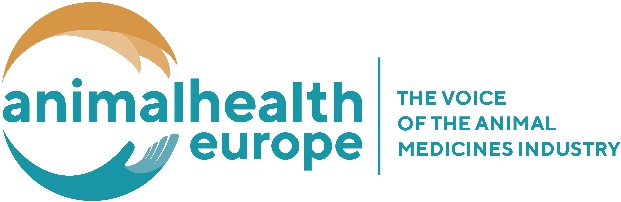 AnimalhealthEurope Event Registration form - GUEST7 June 2018, Renaissance Hotel, Brussels, BelgiumRue du Parnasse, 19 – 1050 Brussels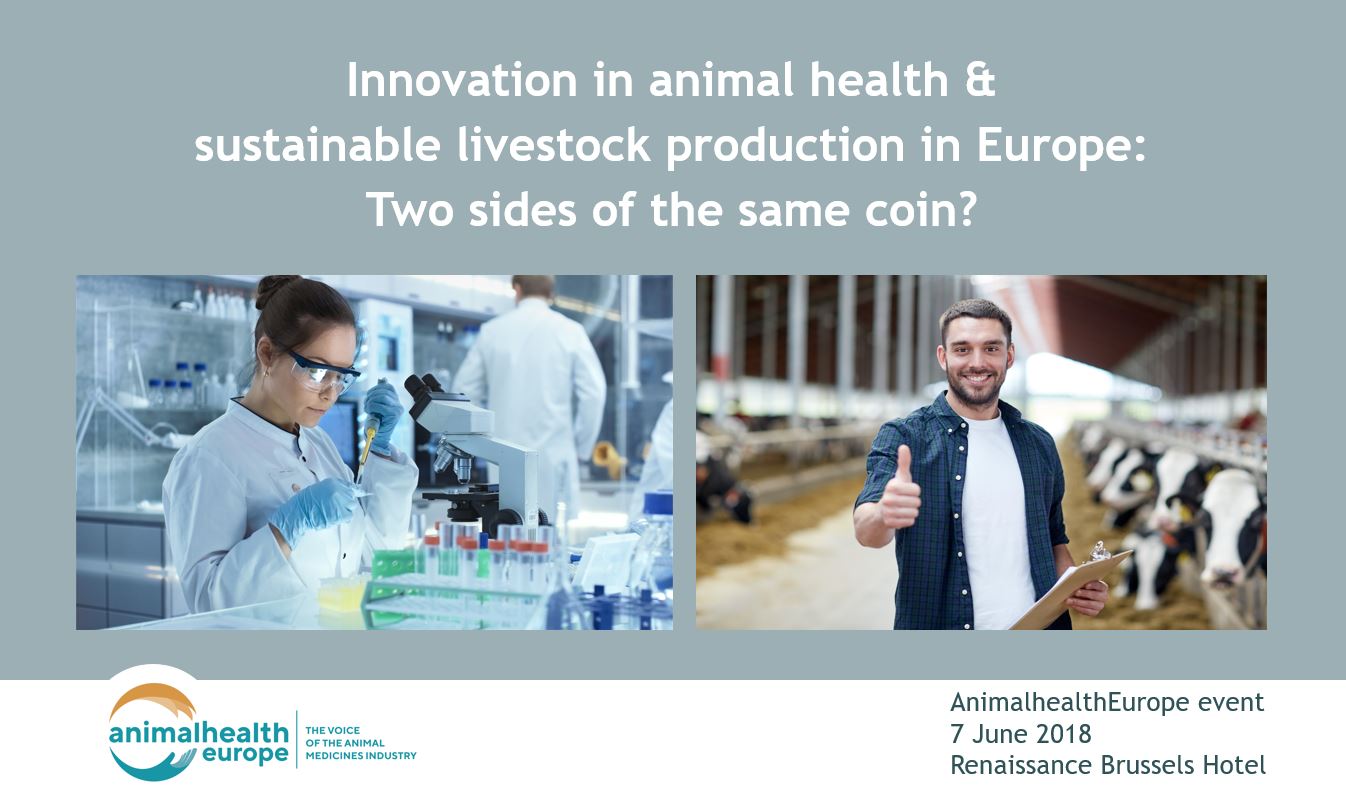 PARTICIPANT DETAILS -CAPITAL LETTERS PLEASE- Will attend the AnimalhealthEurope event (7 June) Will attend the AnimalhealthEurope event (7 June) and the dinner (6 June)  Specific dietary requirements: ______________________________________________PLEASE RETURN TO AnimalhealthEurope by 25 May 2018Email:c.denorre@animalhealtheurope.euTitle:First Name:First Name:Name:Position:Position:Position:Position:Organisation/Company:Organisation/Company:Organisation/Company:Organisation/Company:Invoice address:Invoice address:Invoice address:Invoice address:Phone:Phone:Fax:Fax:E-mail:E-mail:PO:VAT: